Dzień dobry Kotki W piątek 15 maja obchodzimy Dzień Rodziny.Z tej okazji przygotowałam dla Was prezentację, proszę żebyście ją obejrzeli, a rodziców poprosili o przeczytanie napisów Po zapoznaniu się z prezentacją wypełnijcie karty pracy Czwartek 14.05.2020 r.Piątek 15.05.2020 r.Temat: Dzień Rodziny.Posłuchajcie piosenki, jeżeli macie ochotę możecie nauczyć się jej na pamięć https://www.youtube.com/watch?v=dxKA0073O34Rozwiąż zagadki z prezentacji. Podziel wyrazy (rozwiązania zagadek) na sylaby. Określ jaką głoskę słyszysz na początku i na końcu poszczególnych słów.Pokoloruj obrazek według kodu.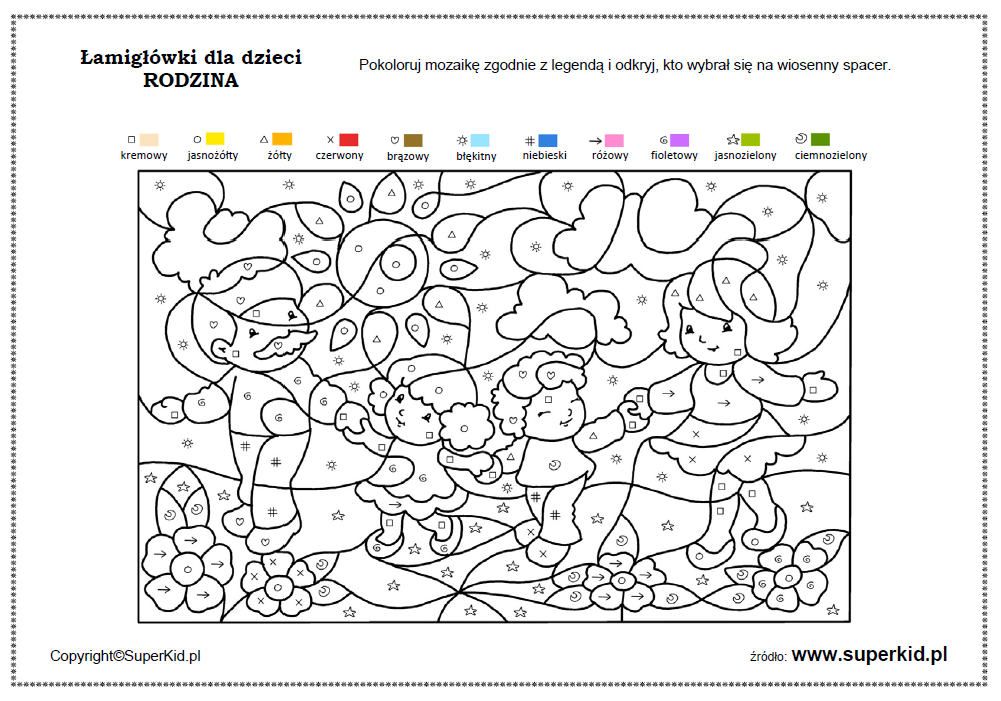 Znajdź różnice, zapisz ile różnic odnalazłaś/eś.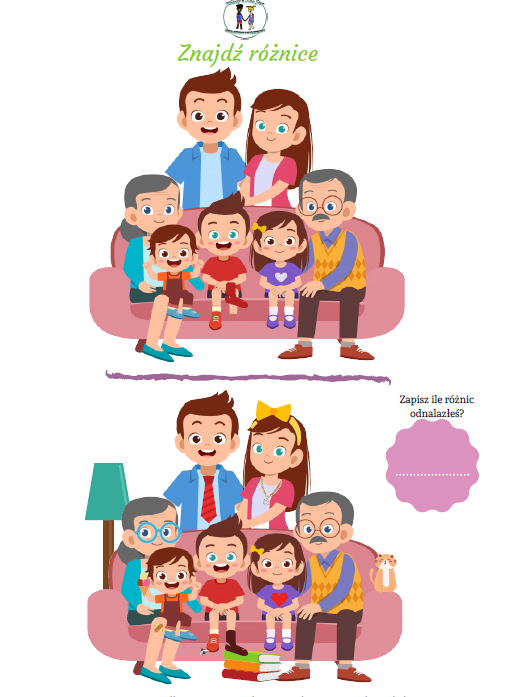 Z literek, które przekazałam spróbuj ułożyć:Wyrazy: MAMA, TATASwoje imię i nazwisko.Naklej ułożone wyrazy na kartkę.Bystre oczko. Znajdź obrazki zaznaczone w ramce, obok zapisz ich ilość. Który obrazek występuje więcej razy? 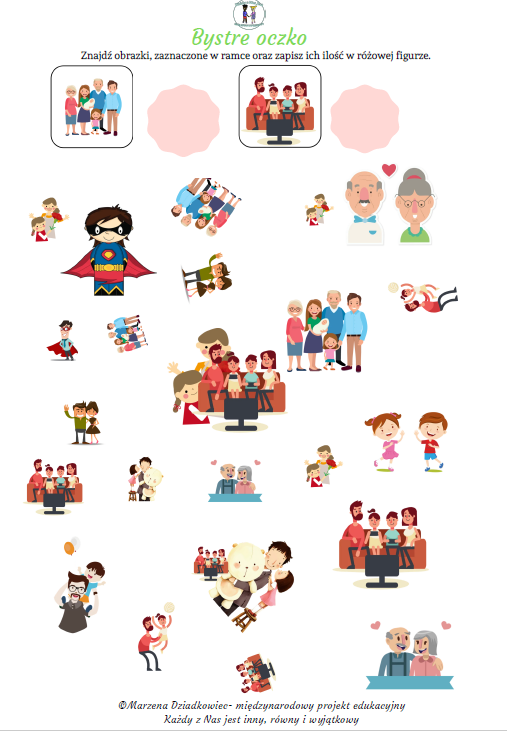 Układanka cyferkowa. Rozetnij obrazek wzdłuż czarnych linii, a następnie złóż go z powrotem i naklej na kartkę.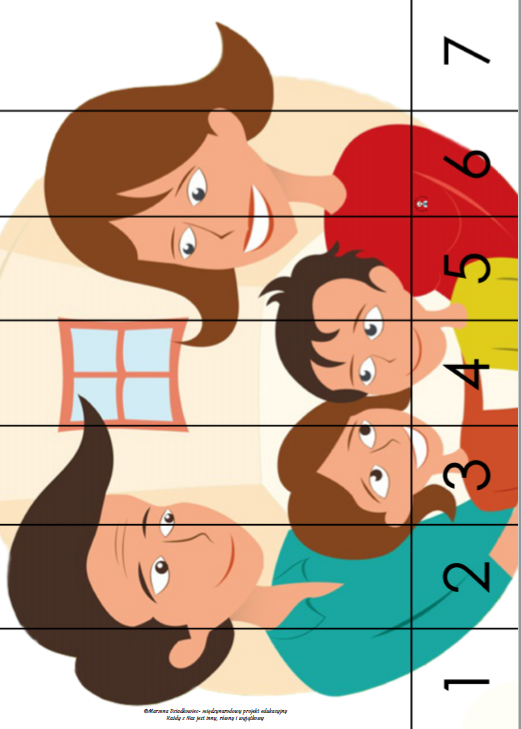 Rozwiąż zadania. Możesz użyć liczmanów.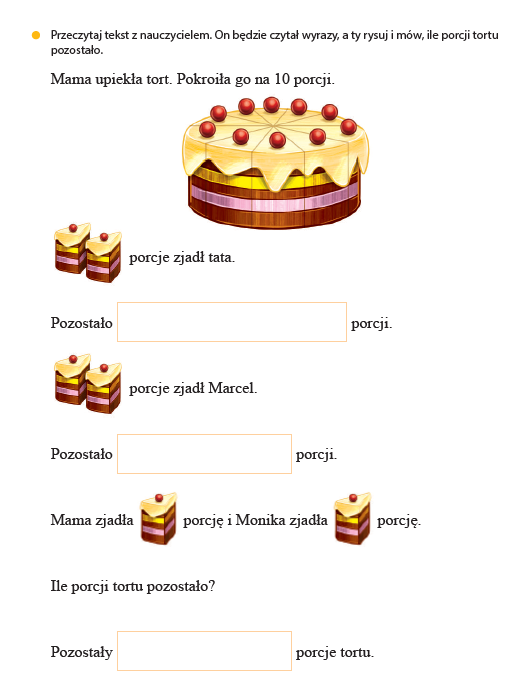 Narysuj swoją rodzinę.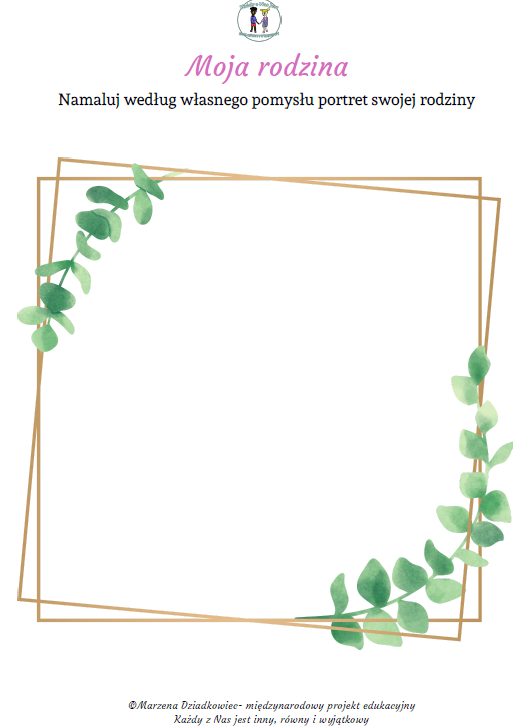 Zadania dla chętnych:Stwórz drzewo genealogiczne swojej rodziny. Możesz użyć szablonu, który Ci przekazałam, ale możesz również stworzyć inne drzewo, według własnego pomysłu. Rozetnij obrazek, a następnie złóż go z powrotem               i naklej na kartkę. 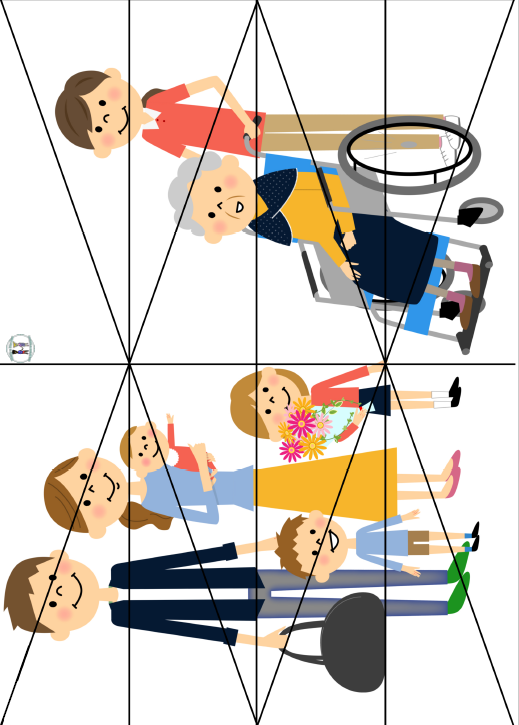 Zadania można wykonywać w dowolnej kolejności.Proszę o przesłanie zdjęcia zadań nr 6 i 10. Jeżeli dzieciom uda się stworzyć drzewo genealogiczne, również chętnie je zobaczę Dziękuję za dotychczas przesyłane zdjęcia, filmiki, Państwa zaangażowanie i wzorową współpracę. Życzę miłego weekendu. Pozdrawiam serdecznie